АДМИНИСТРАЦИЯ ВОРОБЬЕВСКОГО 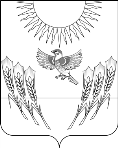 МУНИЦИПАЛЬНОГО РАЙОНА ВОРОНЕЖСКОЙ ОБЛАСТИП О С Т А Н О В Л Е Н И Еот   18 апреля 2018 г. №  227	       .    	            с. ВоробьевкаВ соответствии со статьей 179 Бюджетного кодекса Российской Федерации, постановлением администрации Воробьевского муниципального района от 18.11.2013 года № 512 «О порядке принятия решений о разработке, реализации и оценке эффективности муниципальных программ Воробьевского муниципального района», распоряжением администрации Воробьевского муниципального района от 01.10.2013 № 207-р «Об утверждении перечня муниципальных программ Воробьевского муниципального района» и в целях повышения эффективности расходов бюджета Воробьевского муниципального района, администрация Воробьевского муниципального района п о с т а н о в л я е т:1. Внести в муниципальную программу Воробьевского муниципального района «Экономическое развитие и инновационная экономика» на 2014-2019 годы», (далее - программа) утвержденную постановлением администрации муниципального района от 06.03.2014 г. № 136 следующие изменения:1.1. В паспорте программы строку «Объемы и источники финансирования муниципальной программы (в действующих ценах каждого года реализации муниципальной программы)» изложить в следующей редакции:	«»1.2. В подпрограмме 1 «Развитие и поддержка малого и среднего предпринимательства» (далее - подпрограмма 1) программы:1.2.1  В паспорте подпрограммы 1 программы  строку «Объемы и источники финансирования подпрограммы № 1. (в действующих ценах каждого года реализации подпрограммы)»  изложить в следующей редакции:«»1.2.2. Раздел 5  «Информация об участии общественных, научных и иных организаций, а также внебюджетных фондов, юридических и физических лиц в реализации подпрограммы № 1» подпрограммы 1 программы изложить в следующей редакции:«В рамках реализации основных мероприятий подпрограммы № 1, участие общественных, научных и иных организаций, а также внебюджетных фондов в целях достижения поставленных задач не планируется. Юридические и физические лица (субъекты малого предпринимательства района) участвуют в реализации основного мероприятия «Предоставление грантов начинающим субъектам малого предпринимательства», в части подготовки и предоставления заявки на участие в конкурсном отборе и софинансирования реализации предоставленного на конкурс бизнес плана в размере не менее 20 тысяч рублей.».1.3. В паспорте подпрограммы 2 «Управление муниципальным имуществом» программы строку «Объемы и источники финансирования подпрограммы № 2 (в действующих ценах каждого года реализации муниципальной программы)» изложить в следующей редакции:«»1.3. Приложения №№ 1-13 к программе изложить в редакции приложений №№ 1-13 к настоящему постановлению.2. Контроль за исполнением настоящего постановления оставляю за собой.Глава администрации муниципального района 					 М.П.ГордиенкоПриложение № 1 к постановлению администрации Воробьевского муниципального района от 18.04.2018 г.  № 227.»Приложение № 2к постановлению администрации Воробьевского муниципального района от 18.04.2018 г.  № 227«Приложение № 2Расходы  бюджета Воробьевского муниципального района на реализацию подпрограммы № 1 "Развитие и поддержка малого и среднего предпринимательства" муниципальной программы "Экономическое развитие и инновационная экономика" на 2014-2019 годы.»Приложение № 3 к постановлению администрации Воробьевского муниципального района от 18.04.2018 г.  № 227«Приложение № 3Финансовое обеспечение и прогнозная (справочная) оценка расходов федерального, областного и местных бюджетов, бюджетов внебюджетных фондов, юридических и физических лиц на реализацию подпрограммы 1 "Развитие и поддержка малого и среднего предпринимательства" муниципальной программы Воробьевского муниципального района "Экономическое развитие и инновационная экономика" на 2014-2019 годы.»Приложение № 4 к постановлению администрации Воробьевского муниципального района от 18.04.2018 г.  № 227«Приложение № 4План реализации подпрограммы №1 "Развитие и поддержка малого и среднего предпринимательства" муниципальной программы Воробьевского муниципального района  "Экономическое развитие и инновационная экономика" на 2014-2019 годы на 2018 год.»Приложение № 5 к постановлению администрации Воробьевского муниципального района от 18.04.2018 г.  № 227 «Приложение № 5Сведения о показателях (индикаторах) подпрограммы 2  "Управление муниципальным имуществом" муниципальной программы Воробьевского муниципального района "Экономическое развитие и инновационная экономика" на 2014-2019 годы и их значениях.»Приложение № 6 к постановлению администрации Воробьевского муниципального района от 18.04.2018 г.  № 227«Приложение № 6Расходы  бюджета Воробьевского муниципального района на реализацию подпрограммы 2 "Управление муниципальным имуществом" муниципальной программы Воробьевского муниципального района "Экономическое развитие и инновационная экономика" на период 2014-2019 годы.»Приложение № 7 к постановлению администрации Воробьевского муниципального района от 18.04.2018 г.  № 227«Приложение № 7Оценка применения мер муниципального регулирования  в сфере реализации подпрограммы 2 "Управление муниципальным имуществом" муниципальной программы Воробьевского муниципального района "Экономическое развитие и инновационная экономика" на 2014-2019 годы.»Приложение № 8 к постановлению администрации Воробьевского муниципального района от 18.04.2018 г.  № 227«Приложение № 8Финансовое обеспечение и прогнозная (справочная) оценка расходов федерального, областного и местных бюджетов, бюджетов внебюджетных фондов, юридических и физических лиц на реализацию подпрограммы 2 "Управление муниципальным имуществом" муниципальной программы Воробьевского муниципального района "Экономическое развитие и инновационная экономика" на 2014-2019 годы..»Приложение № 9 к постановлению администрации Воробьевского муниципального района от 18.04.2018 г.  № 227«Приложение № 9План реализации подпрограммы 2  "Управление муниципальным имуществом"  муниципальной программы Воробьевского муниципального района  "Экономическое развитие и инновационная экономика" на 2014-2019 годы, на 2018 год.»Приложение № 10 к постановлению администрации Воробьевского муниципального района от 18.04.2018 г.  № 227«Приложение № 10Сведения о показателях (индикаторах) муниципальной программы Воробьевского муниципального района
 «Экономическое развитие и инновационная экономика» на 2014 – 2019 годы и их значениях	.»Приложение № 11к постановлению администрации Воробьевского муниципального района от 18.04.2018 г.  № 227«Приложение № 11Расходы  бюджета Воробьевского муниципального района на реализацию муниципальной программы "Экономическое развитие и инновационная экономика" на 2014-2019 годы.»Приложение № 12к постановлению администрации Воробьевского муниципального района от 18.04.2018 г.  № 227«Приложение № 12Финансовое обеспечение и прогнозная (справочная) оценка расходов федерального, областного и местных бюджетов, бюджетов внебюджетных фондов, юридических и физических лиц на реализацию муниципальной программы Воробьевского муниципального района "Экономическое развитие и инновационная экономика" на 2014-2019 годы.»Приложение № 13к постановлению администрации Воробьевского муниципального района от 18.04.2018 г.  № 227«Приложение № 13План реализации муниципальной программы Воробьевского муниципального района  "Экономическое развитие и инновационная экономика" на 2014-2019 годы на 2018 год.»О внесении изменений в муниципальную программу Воробьевского муниципального района «Экономическое развитие и инновационная экономика» на 2014-2019 годы» утвержденную постановлением администрации муниципального района от 06.03.2014 г. № 136Объемы и источники финансирования муниципальной программы (в действующих ценах каждого года реализации муниципальной программы)Объем финансирования муниципальной программы составляет: Всего – 3857,7 тыс. рублей, в том числе по источникам финансирования:федеральный бюджет -648,00 тыс. рублей;областной бюджет – 162,00 тыс. рублей;бюджет Воробьевского муниципального района – 2434,00 тыс. рублей;внебюджетные источники – 613,7 тыс. рублейв том числе по годам реализации муниципальной программы:2014 год:Всего – 1205,7 тыс. рублей,в том числе по источникам финансирования:- федеральный бюджет - 648,00 тыс. рублей; - областной бюджет – 162,00 тыс. рублей;- муниципальный бюджет – 262,00 тыс. рублей;- внебюджетные источники – 133,7 тыс. рублей.2015 год:Всего – 333,00 тыс. рублей,в том числе по источникам финансирования:- федеральный бюджет - 0 тыс. рублей; - областной бюджет – 0 тыс. рублей;- муниципальный бюджет – 333 тыс. рублей;- внебюджетные источники – 0 тыс. рублей.2016 год:Всего – 216 тыс. рублей,в том числе по источникам финансирования:- федеральный бюджет - 0 тыс. рублей; - областной бюджет – 0 тыс. рублей;- муниципальный бюджет – 216,00 тыс. рублей;- внебюджетные источники – 0 тыс. рублей.2017 год:Всего –275,00 тыс. рублей,в том числе по источникам финансирования:- федеральный бюджет - 0 тыс. рублей; - областной бюджет – 0 тыс. рублей;- муниципальный бюджет – 0 тыс. рублей;- внебюджетные источники – 275 тыс. рублей.2018 год:Всего – 883,00 тыс. рублей,в том числе по источникам финансирования:- федеральный бюджет - 0 тыс. рублей; - областной бюджет – 0 тыс. рублей;- муниципальный бюджет – 663 тыс. рублей;- внебюджетные источники – 220 тыс. рублей.2019 год:Всего – 945,00 тыс. рублей,в том числе по источникам финансирования:- федеральный бюджет - 0 тыс. рублей; - областной бюджет – 0 тыс. рублей;- муниципальный бюджет – 685,00 тыс. рублей;- внебюджетные источники – 260 тыс. рублей.Объемы и источники финансирования подпрограммы № 1.(в действующих ценах каждого года реализации подпрограммы) Объем финансирования подпрограммы № 1 составляет всего 2260,7 тыс. рублей, в том числе по источникам финансирования:федеральный бюджет -648 тыс. рублей;областной бюджет – 162 тыс. рублей;бюджет Воробьевского муниципального района – 837 тыс. рублей; внебюджетные источники – 613,7 тыс. рублей,в том числе по годам реализации муниципальной программы:2014 год:Всего – 1003,7 тыс. рублей,в том числе по источникам финансирования:- федеральный бюджет - 648 тыс. рублей; - областной бюджет – 162 тыс. рублей;- муниципальный бюджет – 60,00 тыс. рублей;- внебюджетные источники – 133,7 тыс. рублей.2015 год:Всего – 0 тыс. рублей,в том числе по источникам финансирования:- федеральный бюджет - 0 тыс. рублей; - областной бюджет – 0 тыс. рублей;- муниципальный бюджет – 0 тыс. рублей;- внебюджетные источники – 0 тыс. рублей.2016 год:Всего – 932,00 тыс. рублей,в том числе по источникам финансирования:- федеральный бюджет - 4750,00 тыс. рублей; - областной бюджет – 260,00 тыс. рублей;- муниципальный бюджет – 65,00 тыс. рублей;- внебюджетные источники – 131 тыс. рублей.2017 год:Всего – 0 тыс. рублей,в том числе по источникам финансирования:- федеральный бюджет - 0 тыс. рублей; - областной бюджет – 0 тыс. рублей;- муниципальный бюджет – 0 тыс. рублей;- внебюджетные источники – 0 тыс. рублей.2018 год:Всего – 603 тыс. рублей,в том числе по источникам финансирования:- федеральный бюджет - 0 тыс. рублей; - областной бюджет – 0 тыс. рублей;- муниципальный бюджет – 383 тыс. рублей;- внебюджетные источники – 220 тыс. рублей.2019 год:Всего – 394 тыс. рублей,в том числе по источникам финансирования:- федеральный бюджет - 0 тыс. рублей; - областной бюджет – 0 тыс. рублей;- муниципальный бюджет – 394 тыс. рублей;- внебюджетные источники – 260 тыс. рублей.Объемы и источники финансирования подпрограммы № 2 (в действующих ценах каждого года реализации муниципальной программы) Всего – 2434 тыс. руб., в том числе бюджет Воробьевского муниципального района: 2014 г. - 262 тыс. рублей, 2015 г. – 333 тыс. рублей, 2016 г. – 216 тыс. рублей, 2017 г. – 275 тыс. рублей, 2018 г. – 663 тыс. рублей, 2019 г. – 685 тыс. рублей«Приложение № 1Сведения о показателях (индикаторах) подпрограммы 1 "Развитие и поддержка малого и среднего предпринимательства " муниципальной программы Воробьевского муниципального района  «Экономическое развитие и инновационная экономика» на 2014 – 2019 годы и их значениях«Приложение № 1Сведения о показателях (индикаторах) подпрограммы 1 "Развитие и поддержка малого и среднего предпринимательства " муниципальной программы Воробьевского муниципального района  «Экономическое развитие и инновационная экономика» на 2014 – 2019 годы и их значениях«Приложение № 1Сведения о показателях (индикаторах) подпрограммы 1 "Развитие и поддержка малого и среднего предпринимательства " муниципальной программы Воробьевского муниципального района  «Экономическое развитие и инновационная экономика» на 2014 – 2019 годы и их значениях«Приложение № 1Сведения о показателях (индикаторах) подпрограммы 1 "Развитие и поддержка малого и среднего предпринимательства " муниципальной программы Воробьевского муниципального района  «Экономическое развитие и инновационная экономика» на 2014 – 2019 годы и их значениях«Приложение № 1Сведения о показателях (индикаторах) подпрограммы 1 "Развитие и поддержка малого и среднего предпринимательства " муниципальной программы Воробьевского муниципального района  «Экономическое развитие и инновационная экономика» на 2014 – 2019 годы и их значениях«Приложение № 1Сведения о показателях (индикаторах) подпрограммы 1 "Развитие и поддержка малого и среднего предпринимательства " муниципальной программы Воробьевского муниципального района  «Экономическое развитие и инновационная экономика» на 2014 – 2019 годы и их значениях«Приложение № 1Сведения о показателях (индикаторах) подпрограммы 1 "Развитие и поддержка малого и среднего предпринимательства " муниципальной программы Воробьевского муниципального района  «Экономическое развитие и инновационная экономика» на 2014 – 2019 годы и их значениях«Приложение № 1Сведения о показателях (индикаторах) подпрограммы 1 "Развитие и поддержка малого и среднего предпринимательства " муниципальной программы Воробьевского муниципального района  «Экономическое развитие и инновационная экономика» на 2014 – 2019 годы и их значениях«Приложение № 1Сведения о показателях (индикаторах) подпрограммы 1 "Развитие и поддержка малого и среднего предпринимательства " муниципальной программы Воробьевского муниципального района  «Экономическое развитие и инновационная экономика» на 2014 – 2019 годы и их значениях№ п/пНаименование показателя (индикатора)Ед. измеренияЗначения показателя (индикатора) по годам реализации муниципальной программыЗначения показателя (индикатора) по годам реализации муниципальной программыЗначения показателя (индикатора) по годам реализации муниципальной программыЗначения показателя (индикатора) по годам реализации муниципальной программыЗначения показателя (индикатора) по годам реализации муниципальной программыЗначения показателя (индикатора) по годам реализации муниципальной программыЗначения показателя (индикатора) по годам реализации муниципальной программы№ п/пНаименование показателя (индикатора)Ед. измерения20142015201620172018201920191234567899МУНИЦИПАЛЬНАЯ ПРОГРАММА «Экономическое развитие и инновационная экономика» МУНИЦИПАЛЬНАЯ ПРОГРАММА «Экономическое развитие и инновационная экономика» МУНИЦИПАЛЬНАЯ ПРОГРАММА «Экономическое развитие и инновационная экономика» МУНИЦИПАЛЬНАЯ ПРОГРАММА «Экономическое развитие и инновационная экономика» МУНИЦИПАЛЬНАЯ ПРОГРАММА «Экономическое развитие и инновационная экономика» МУНИЦИПАЛЬНАЯ ПРОГРАММА «Экономическое развитие и инновационная экономика» МУНИЦИПАЛЬНАЯ ПРОГРАММА «Экономическое развитие и инновационная экономика» МУНИЦИПАЛЬНАЯ ПРОГРАММА «Экономическое развитие и инновационная экономика» Объем инвестиций в основной капитал по кругу крупных и средних предприятийтыс. руб.166000178000313718253291260000265000265000ПОДПРОГРАММА 1. "Развитие и поддержка малого и среднего предпринимательства"ПОДПРОГРАММА 1. "Развитие и поддержка малого и среднего предпринимательства"ПОДПРОГРАММА 1. "Развитие и поддержка малого и среднего предпринимательства"ПОДПРОГРАММА 1. "Развитие и поддержка малого и среднего предпринимательства"ПОДПРОГРАММА 1. "Развитие и поддержка малого и среднего предпринимательства"ПОДПРОГРАММА 1. "Развитие и поддержка малого и среднего предпринимательства"ПОДПРОГРАММА 1. "Развитие и поддержка малого и среднего предпринимательства"ПОДПРОГРАММА 1. "Развитие и поддержка малого и среднего предпринимательства"1Объем расходов бюджета муниципального образования на развитие и поддержку малого и среднего предпринимательства в расчете на 1 жителя муниципального образования.тыс. руб.2,8600023,7824,024,02Число субъектов малого и среднего предпринимательства в расчете на 10 000 человек населения.ед. 196,23213,56223,45226,21229,38231,45231,45СтатусНаименование муниципальной программы, подпрограммы, основного мероприятия Наименование ответственного исполнителя, исполнителя - главного распорядителя средств  бюджета (далее - ГРБС)Расходы  бюджета по годам реализации муниципальной программы, тыс. руб.Расходы  бюджета по годам реализации муниципальной программы, тыс. руб.Расходы  бюджета по годам реализации муниципальной программы, тыс. руб.Расходы  бюджета по годам реализации муниципальной программы, тыс. руб.Расходы  бюджета по годам реализации муниципальной программы, тыс. руб.Расходы  бюджета по годам реализации муниципальной программы, тыс. руб.СтатусНаименование муниципальной программы, подпрограммы, основного мероприятия Наименование ответственного исполнителя, исполнителя - главного распорядителя средств  бюджета (далее - ГРБС)201420152016201720182019123456788ПОДПРОГРАММА 1"Развитие и поддержка малого и среднего предпринимательства"всего60000383394ПОДПРОГРАММА 1"Развитие и поддержка малого и среднего предпринимательства"в том числе по ГРБС:ПОДПРОГРАММА 1"Развитие и поддержка малого и среднего предпринимательства"Администрация Воробьевского муниципального района (отдел по экономике и управлению муниципальным имуществом)60000383394Основное мероприятие 1 Предоставление грантов начинающим субъектам малого предпринимательствавсегоОсновное мероприятие 1 Предоставление грантов начинающим субъектам малого предпринимательствав том числе по ГРБС:Основное мероприятие 1 Предоставление грантов начинающим субъектам малого предпринимательстваАдминистрация Воробьевского муниципального района (отдел по экономике и управлению муниципальным имуществом)60000383394Основное мероприятие 2 Проведение заседаний координационного совета по развитию МСП при Совете народных депутатов районавсегоОсновное мероприятие 2 Проведение заседаний координационного совета по развитию МСП при Совете народных депутатов районав том числе по ГРБС:Основное мероприятие 2 Проведение заседаний координационного совета по развитию МСП при Совете народных депутатов районаАдминистрация Воробьевского муниципального района (отдел по экономике и управлению муниципальным имуществом)Основное мероприятие 3 Проведение семинаров по вопросам перспективного развития предпринимательской деятельностивсего0,000,000,000,000,000,00Основное мероприятие 3 Проведение семинаров по вопросам перспективного развития предпринимательской деятельностив том числе по ГРБС:Основное мероприятие 3 Проведение семинаров по вопросам перспективного развития предпринимательской деятельностиАдминистрация Воробьевского муниципального района (отдел по экономике и управлению муниципальным имуществом)СтатусНаименование муниципальной программы, подпрограммы, основного мероприятия Источники ресурсного обеспеченияОценка расходов по годам реализации муниципальной программы, тыс. руб.Оценка расходов по годам реализации муниципальной программы, тыс. руб.Оценка расходов по годам реализации муниципальной программы, тыс. руб.Оценка расходов по годам реализации муниципальной программы, тыс. руб.Оценка расходов по годам реализации муниципальной программы, тыс. руб.Оценка расходов по годам реализации муниципальной программы, тыс. руб.Оценка расходов по годам реализации муниципальной программы, тыс. руб.СтатусНаименование муниципальной программы, подпрограммы, основного мероприятия Источники ресурсного обеспечения201420152016201720182019Всего:123456788ПОДПРОГРАММА 1МП "Экономическое развитие и инновационная экономика" на период 2014-2019 годы. Подпрограмма 1. "Развитие и поддержка малого и среднего предпринимательства" на период 2014-2019 годывсего, в том числе:1003,70006036542260,7ПОДПРОГРАММА 1МП "Экономическое развитие и инновационная экономика" на период 2014-2019 годы. Подпрограмма 1. "Развитие и поддержка малого и среднего предпринимательства" на период 2014-2019 годыфедеральный бюджет64800000648ПОДПРОГРАММА 1МП "Экономическое развитие и инновационная экономика" на период 2014-2019 годы. Подпрограмма 1. "Развитие и поддержка малого и среднего предпринимательства" на период 2014-2019 годыобластной бюджет16200000162ПОДПРОГРАММА 1МП "Экономическое развитие и инновационная экономика" на период 2014-2019 годы. Подпрограмма 1. "Развитие и поддержка малого и среднего предпринимательства" на период 2014-2019 годыместный бюджет60000383394837ПОДПРОГРАММА 1МП "Экономическое развитие и инновационная экономика" на период 2014-2019 годы. Подпрограмма 1. "Развитие и поддержка малого и среднего предпринимательства" на период 2014-2019 годывнебюджетные фондыПОДПРОГРАММА 1МП "Экономическое развитие и инновационная экономика" на период 2014-2019 годы. Подпрограмма 1. "Развитие и поддержка малого и среднего предпринимательства" на период 2014-2019 годыюридические лицаПОДПРОГРАММА 1МП "Экономическое развитие и инновационная экономика" на период 2014-2019 годы. Подпрограмма 1. "Развитие и поддержка малого и среднего предпринимательства" на период 2014-2019 годыфизические лица133,7000220260613,7в том числе:Основное мероприятие 1Предоставление грантов начинающим субъектам малого предпринимательствавсего, в том числе:1003,70006036542260,7Основное мероприятие 1Предоставление грантов начинающим субъектам малого предпринимательствафедеральный бюджет64800000648Основное мероприятие 1Предоставление грантов начинающим субъектам малого предпринимательстваобластной бюджет16200000162Основное мероприятие 1Предоставление грантов начинающим субъектам малого предпринимательстваместный бюджет60000383394837Основное мероприятие 1Предоставление грантов начинающим субъектам малого предпринимательствавнебюджетные фондыОсновное мероприятие 1Предоставление грантов начинающим субъектам малого предпринимательстваюридические лицаОсновное мероприятие 1Предоставление грантов начинающим субъектам малого предпринимательствафизические лица133,7000220260613,7Основное мероприятие 2Мероприятие 2. Проведение заседаний координационного совета по развитию МСП при Совете народных депутатов района всего, в том числе:0000000,00Основное мероприятие 2Мероприятие 2. Проведение заседаний координационного совета по развитию МСП при Совете народных депутатов района федеральный бюджет0,00Основное мероприятие 2Мероприятие 2. Проведение заседаний координационного совета по развитию МСП при Совете народных депутатов района областной бюджет0,00Основное мероприятие 2Мероприятие 2. Проведение заседаний координационного совета по развитию МСП при Совете народных депутатов района местный бюджет0,00Основное мероприятие 2Мероприятие 2. Проведение заседаний координационного совета по развитию МСП при Совете народных депутатов района внебюджетные фонды0,00Основное мероприятие 2Мероприятие 2. Проведение заседаний координационного совета по развитию МСП при Совете народных депутатов района юридические лица0,00Основное мероприятие 2Мероприятие 2. Проведение заседаний координационного совета по развитию МСП при Совете народных депутатов района физические лица0,00Основное мероприятие 3Мероприятие 3. Проведение семинаров по вопросам перспективного развития предпринимательской деятельности.всего, в том числе:0000000,00Основное мероприятие 3Мероприятие 3. Проведение семинаров по вопросам перспективного развития предпринимательской деятельности.федеральный бюджет0,00Основное мероприятие 3Мероприятие 3. Проведение семинаров по вопросам перспективного развития предпринимательской деятельности.областной бюджет0,00Основное мероприятие 3Мероприятие 3. Проведение семинаров по вопросам перспективного развития предпринимательской деятельности.местный бюджет0,00Основное мероприятие 3Мероприятие 3. Проведение семинаров по вопросам перспективного развития предпринимательской деятельности.внебюджетные фонды0,00Основное мероприятие 3Мероприятие 3. Проведение семинаров по вопросам перспективного развития предпринимательской деятельности.юридические лица0,00Основное мероприятие 3Мероприятие 3. Проведение семинаров по вопросам перспективного развития предпринимательской деятельности.физические лица0,00№ п/пСтатусНаименование  подпрограммы,  основного мероприятия, мероприятияИсполнитель мероприятия (структурное подразделение администрации Воробьевского муниципального района, иной главный распорядитель средств местного бюджета), Ф.И.О.,должность исполнителя)Срок начала реализации мероприятия в очередном финансовом годуСрок окончания реализации мероприятия в очередном финансовом годуОжидаемый непосредственный результат (краткое описание) от реализации подпрограммы, основного мероприятия, мероприятия в очередном финансовом году КБК (местный бюджет)Расходы, предусмотренные решением Совета народных депутатов Воробьевского муниципального района  о  бюджете, на год1234567891МУНИЦИПАЛЬНАЯ ПРОГРАММА"Экономическое развитие и инновационная экономика" на 2014-2019 годОтдел экономики и управления муниципальным имуществом (Котенкова Е.А., Даньшина Г.М.).ГРСМБ - финансовый отдел администрации района20182018увеличение объема инвестиций в основной капитал до 205 млн. руб.; повышение качества действующей системы стратегических документов и создание практических механизмов по их реализации.  3832ПОДПРОГРАММА 1."Развитие и поддержка малого и среднего предпринимательства" на 2014-2019 годыОтдел экономики и управления муниципальным имуществом (Котенкова Е.А., Даньшина Г.М.).ГРСМБ - финансовый отдел администрации района20182018Увеличение количества субъектов малого и среднего предпринимательства в расчете на 10 тыс. человек населения до 180,6 ед.. 3833Основное мероприятие 1Предоставление грантов начинающим субъектам малого предпринимательстваОтдел экономики и управления муниципальным имуществом (Котенкова Е.А., Даньшина Г.М.).ГРСМБ - финансовый отдел администрации района20182018формирование условий для создания новых малых предприятий и рабочих мест.3834Основное мероприятие 2Проведение заседаний координационного совета по развитию МСП при Совете народных депутатов района Отдел экономики и управления муниципальным имуществом (Котенкова Е.А., Даньшина Г.М.)     20182018Информирование субъектов малого и среднего предпринимательства, обмен положительным опытом, пропаганда предпринимательской деятельности.05Основное мероприятие 3Проведение семинаров по вопросам перспективного развития предпринимательской деятельности.отдел экономики и управления муниципальным имуществом (Котенкова Е.А., Бондаренко Н.Ф.).20182018повышение уровня информационного обеспечения субъектов малого и среднего предпринимательства, информирование субъектов малого и среднего предпринимательства, обмен положительным опытом, пропаганда предпринимательской деятельности.0№ п/пНаименование показателя (индикатора)Ед. измеренияЗначения показателя (индикатора) по годам реализации муниципальной программыЗначения показателя (индикатора) по годам реализации муниципальной программыЗначения показателя (индикатора) по годам реализации муниципальной программыЗначения показателя (индикатора) по годам реализации муниципальной программыЗначения показателя (индикатора) по годам реализации муниципальной программыЗначения показателя (индикатора) по годам реализации муниципальной программы№ п/пНаименование показателя (индикатора)201420152016201720182019123456789ПОДПРОГРАММА 2."Управление муниципальным имуществом" ПОДПРОГРАММА 2."Управление муниципальным имуществом" ПОДПРОГРАММА 2."Управление муниципальным имуществом" ПОДПРОГРАММА 2."Управление муниципальным имуществом" ПОДПРОГРАММА 2."Управление муниципальным имуществом" ПОДПРОГРАММА 2."Управление муниципальным имуществом" ПОДПРОГРАММА 2."Управление муниципальным имуществом" ПОДПРОГРАММА 2."Управление муниципальным имуществом" 1Сокращение количества объектов муниципальной собственности не зарегистрированных в Едином государственном реестре прав на недвижимое имущество%5866698090912Выполнение плана по доходам муниципального бюджета от управления и распоряжения муниципальным имуществом, в том числе от распоряжения земельными участками государственная собственность на которые не разграничена процент89,489,29197,81001003Доля объектов муниципального имущества, учтенных в реестре муниципального имущества, от общего числа выявленных и подлежащих к учету объектов (в рамках текущего года)процент1001001001001001004Доля муниципальных услуг в сфере имущественно-земельных отношений, переведенных на оказание в электронном виде, от общего числа услуг , оказываемых администрацией Воробьевского муниципального районапроцент101419263840СтатусНаименование муниципальной программы, подпрограммы, основного мероприятия Наименование ответственного исполнителя, исполнителя - главного распорядителя средств  бюджета (далее - ГРБС)Расходы  бюджета по годам реализации муниципальной программы, тыс. руб.Расходы  бюджета по годам реализации муниципальной программы, тыс. руб.Расходы  бюджета по годам реализации муниципальной программы, тыс. руб.Расходы  бюджета по годам реализации муниципальной программы, тыс. руб.Расходы  бюджета по годам реализации муниципальной программы, тыс. руб.Расходы  бюджета по годам реализации муниципальной программы, тыс. руб.СтатусНаименование муниципальной программы, подпрограммы, основного мероприятия Наименование ответственного исполнителя, исполнителя - главного распорядителя средств  бюджета (далее - ГРБС)2014
(первый год реализации)2015
(второй год реализации)2016
(третий год реализации) 2017
(четвертый год реализации) 2018
(пятый год реализации) 2019
(шестой год реализации) 123456788ПОДПРОГРАММА 2.Подпрограмма 2 муниципальной целевой программы Воробьевского муниципального района "Экономическое развитие и инновационная экономика" на 2014-2018 годы.всего202333216275280291ПОДПРОГРАММА 2.Подпрограмма 2 муниципальной целевой программы Воробьевского муниципального района "Экономическое развитие и инновационная экономика" на 2014-2018 годы.в том числе по ГРБС:ПОДПРОГРАММА 2.Подпрограмма 2 муниципальной целевой программы Воробьевского муниципального района "Экономическое развитие и инновационная экономика" на 2014-2018 годы.Администрация Воробьевского муниципального района     (Отдел по экономике и управлению муниципальным имуществом)202333216275280291ПОДПРОГРАММА 2.Подпрограмма 2 муниципальной целевой программы Воробьевского муниципального района "Экономическое развитие и инновационная экономика" на 2014-2018 годы.Основное мероприятие 1. Оформление прав собственности в том числе проведение межевых и кадастровых работ, проведение независимой оценки рыночной стоимости объектов, опубликование информационных сообщений в СМИвсего202     283216275280291Основное мероприятие 1. Оформление прав собственности в том числе проведение межевых и кадастровых работ, проведение независимой оценки рыночной стоимости объектов, опубликование информационных сообщений в СМИв том числе по ГРБС:Основное мероприятие 1. Оформление прав собственности в том числе проведение межевых и кадастровых работ, проведение независимой оценки рыночной стоимости объектов, опубликование информационных сообщений в СМИАдминистрация Воробьевского муниципального района     (Отдел по экономике и управлению муниципальным имуществом)202     283216275280291Основное мероприятие 2.Создание и техническая поддержка единой информационной системы учета муниципального имущества и земельных участковвсего0,0050,000,000,00Основное мероприятие 2.Создание и техническая поддержка единой информационной системы учета муниципального имущества и земельных участковв том числе по ГРБС:Основное мероприятие 2.Создание и техническая поддержка единой информационной системы учета муниципального имущества и земельных участковАдминистрация Воробьевского муниципального района     (Отдел по экономике и управлению муниципальным имуществом)0,0050,000,000,000,000,00Основное мероприятие 3 Перевод муниципальных услуг в сфере имущественно-земельных отношений на оказание в электронном видевсего0,000,000,000,000,000,00Основное мероприятие 3 Перевод муниципальных услуг в сфере имущественно-земельных отношений на оказание в электронном видев том числе по ГРБС:Основное мероприятие 3 Перевод муниципальных услуг в сфере имущественно-земельных отношений на оказание в электронном видеАдминистрация Воробьевского муниципального района     (Отдел по экономике и управлению муниципальным имуществом)0,000,000,000,000,000,00№ п/пНаименование меры 2Показатель применения меры,
тыс. рублей 3Финансовая оценка  результата
(тыс. руб.), годыФинансовая оценка  результата
(тыс. руб.), годыФинансовая оценка  результата
(тыс. руб.), годыФинансовая оценка  результата
(тыс. руб.), годыФинансовая оценка  результата
(тыс. руб.), годыФинансовая оценка  результата
(тыс. руб.), годыКраткое обоснование необходимости применения меры для достижения цели муниципальной программы 4№ п/пНаименование меры 2Показатель применения меры,
тыс. рублей 32014
(первый год реализации)2015
(второй год реализации)2016
(третий год реализации) 2017
(четвертый год реализации) 2018
(пятый год реализации) 2019
(шестой год реализации) Краткое обоснование необходимости применения меры для достижения цели муниципальной программы 4123457Основное мероприятие 2.1. "Оформление прав собственности"Основное мероприятие 2.1. "Оформление прав собственности"Основное мероприятие 2.1. "Оформление прав собственности"Основное мероприятие 2.1. "Оформление прав собственности"Основное мероприятие 2.1. "Оформление прав собственности"Основное мероприятие 2.1. "Оформление прав собственности"Основное мероприятие 2.1. "Оформление прав собственности"Основное мероприятие 2.1. "Оформление прав собственности"Основное мероприятие 2.1. "Оформление прав собственности"1Проведение межевых и кадастровых работ, независимой оценки рыночной стоимости объектов , опубликование информационных сообщений в СМИместный бюджет - 1547 тыс. руб.202283216275280291Повышение эффективности управления муниципальным имуществом с определением долго- и краткосрочных целей и задач управления. Обеспечение неналоговых поступлений в бюджет района от использования муниципального имущества и земельных участков.Основное мероприятие 2.2. "Создание и техническая поддержка единой информационной системы учета муниципального имущества и земельных участков"Основное мероприятие 2.2. "Создание и техническая поддержка единой информационной системы учета муниципального имущества и земельных участков"Основное мероприятие 2.2. "Создание и техническая поддержка единой информационной системы учета муниципального имущества и земельных участков"Основное мероприятие 2.2. "Создание и техническая поддержка единой информационной системы учета муниципального имущества и земельных участков"Основное мероприятие 2.2. "Создание и техническая поддержка единой информационной системы учета муниципального имущества и земельных участков"Основное мероприятие 2.2. "Создание и техническая поддержка единой информационной системы учета муниципального имущества и земельных участков"Основное мероприятие 2.2. "Создание и техническая поддержка единой информационной системы учета муниципального имущества и земельных участков"Основное мероприятие 2.2. "Создание и техническая поддержка единой информационной системы учета муниципального имущества и земельных участков"Основное мероприятие 2.2. "Создание и техническая поддержка единой информационной системы учета муниципального имущества и земельных участков"1Ведение электронной информационной системы учета муниципального имущества и земельных участков местный бюджет - 50,00 тыс. руб.0500000Сокращение количества объектов муниципального имущества не учтенных в реестре муниципального имущества. Оптимизация состава и структуры муниципального имущества.Основное мероприятие 2.3. "Перевод муниципальных услуг в сфере имущественно-земельных отношений на оказание в электронном виде"Основное мероприятие 2.3. "Перевод муниципальных услуг в сфере имущественно-земельных отношений на оказание в электронном виде"Основное мероприятие 2.3. "Перевод муниципальных услуг в сфере имущественно-земельных отношений на оказание в электронном виде"Основное мероприятие 2.3. "Перевод муниципальных услуг в сфере имущественно-земельных отношений на оказание в электронном виде"Основное мероприятие 2.3. "Перевод муниципальных услуг в сфере имущественно-земельных отношений на оказание в электронном виде"Основное мероприятие 2.3. "Перевод муниципальных услуг в сфере имущественно-земельных отношений на оказание в электронном виде"Основное мероприятие 2.3. "Перевод муниципальных услуг в сфере имущественно-земельных отношений на оказание в электронном виде"Основное мероприятие 2.3. "Перевод муниципальных услуг в сфере имущественно-земельных отношений на оказание в электронном виде"Основное мероприятие 2.3. "Перевод муниципальных услуг в сфере имущественно-земельных отношений на оказание в электронном виде"1Разработка и внедрение административных регламентов по оказанию муниципальных услуг в сфере имущественно-земельных отношений в электронном видеместный бюджет - 0,00 тыс. руб.000000Сокращение сроков и количества административных процедур по предоставлению муниципальных услуг. Расширение открытости и использования современных технологий при предоставлении муниципальных услуг. СтатусНаименование муниципальной программы, подпрограммы, основного мероприятия Источники ресурсного обеспеченияОценка расходов по годам реализации муниципальной программы, тыс. руб.Оценка расходов по годам реализации муниципальной программы, тыс. руб.Оценка расходов по годам реализации муниципальной программы, тыс. руб.Оценка расходов по годам реализации муниципальной программы, тыс. руб.Оценка расходов по годам реализации муниципальной программы, тыс. руб.Оценка расходов по годам реализации муниципальной программы, тыс. руб.СтатусНаименование муниципальной программы, подпрограммы, основного мероприятия Источники ресурсного обеспечения2014
(первый год реализации)2015
(второй год реализации)2016
(третий год реализации)2017
(четвертый год реализации)2018
(пятый год реализации)2019
(шестой год реализации)123456 789ПОД ПРОГРАММА 2"Управление муниципальным имуществом" на 2014-2018 годывсего, в том числе:202333216275280291ПОД ПРОГРАММА 2"Управление муниципальным имуществом" на 2014-2018 годыфедеральный бюджет ПОД ПРОГРАММА 2"Управление муниципальным имуществом" на 2014-2018 годыобластной бюджетПОД ПРОГРАММА 2"Управление муниципальным имуществом" на 2014-2018 годыместный бюджет202333216275280291ПОД ПРОГРАММА 2"Управление муниципальным имуществом" на 2014-2018 годывнебюджетные фонды                        ПОД ПРОГРАММА 2"Управление муниципальным имуществом" на 2014-2018 годыюридические лица 1ПОД ПРОГРАММА 2"Управление муниципальным имуществом" на 2014-2018 годыфизические лицав том числе:ОСНОВНОЕ МЕРОПРИЯТИЕ 1.Оформление прав собственности в том числе проведение межевых и кадастровых работ, проведение независимой оценки рыночной стоимости объектов, опубликование информационных сообщений в СМИвсего, в том числе:202283216275280291ОСНОВНОЕ МЕРОПРИЯТИЕ 1.Оформление прав собственности в том числе проведение межевых и кадастровых работ, проведение независимой оценки рыночной стоимости объектов, опубликование информационных сообщений в СМИфедеральный бюджет ОСНОВНОЕ МЕРОПРИЯТИЕ 1.Оформление прав собственности в том числе проведение межевых и кадастровых работ, проведение независимой оценки рыночной стоимости объектов, опубликование информационных сообщений в СМИобластной бюджетОСНОВНОЕ МЕРОПРИЯТИЕ 1.Оформление прав собственности в том числе проведение межевых и кадастровых работ, проведение независимой оценки рыночной стоимости объектов, опубликование информационных сообщений в СМИместный бюджет202283216275280291ОСНОВНОЕ МЕРОПРИЯТИЕ 1.Оформление прав собственности в том числе проведение межевых и кадастровых работ, проведение независимой оценки рыночной стоимости объектов, опубликование информационных сообщений в СМИ        внебюджетные фонды                        ОСНОВНОЕ МЕРОПРИЯТИЕ 1.Оформление прав собственности в том числе проведение межевых и кадастровых работ, проведение независимой оценки рыночной стоимости объектов, опубликование информационных сообщений в СМИюридические лицаОСНОВНОЕ МЕРОПРИЯТИЕ 1.Оформление прав собственности в том числе проведение межевых и кадастровых работ, проведение независимой оценки рыночной стоимости объектов, опубликование информационных сообщений в СМИфизические лицаОСНОВНОЕ МЕРОПРИЯТИЕ 2.Создание и техническая поддержка единой информационной системы учета муниципального имущества и земельных участковвсего, в том числе:0500000ОСНОВНОЕ МЕРОПРИЯТИЕ 2.Создание и техническая поддержка единой информационной системы учета муниципального имущества и земельных участковфедеральный бюджет ОСНОВНОЕ МЕРОПРИЯТИЕ 2.Создание и техническая поддержка единой информационной системы учета муниципального имущества и земельных участковобластной бюджетОСНОВНОЕ МЕРОПРИЯТИЕ 2.Создание и техническая поддержка единой информационной системы учета муниципального имущества и земельных участковместный бюджет0500000ОСНОВНОЕ МЕРОПРИЯТИЕ 2.Создание и техническая поддержка единой информационной системы учета муниципального имущества и земельных участковвнебюджетные фонды                        ОСНОВНОЕ МЕРОПРИЯТИЕ 2.Создание и техническая поддержка единой информационной системы учета муниципального имущества и земельных участковюридические лицаОСНОВНОЕ МЕРОПРИЯТИЕ 2.Создание и техническая поддержка единой информационной системы учета муниципального имущества и земельных участковфизические лицаОСНОВНОЕ МЕРОПРИЯТИЕ 3.Перевод муниципальных услуг в сфере имущественно-земельных отношений на оказание в электронном видевсего, в том числе:000000ОСНОВНОЕ МЕРОПРИЯТИЕ 3.Перевод муниципальных услуг в сфере имущественно-земельных отношений на оказание в электронном видефедеральный бюджет ОСНОВНОЕ МЕРОПРИЯТИЕ 3.Перевод муниципальных услуг в сфере имущественно-земельных отношений на оказание в электронном видеобластной бюджетОСНОВНОЕ МЕРОПРИЯТИЕ 3.Перевод муниципальных услуг в сфере имущественно-земельных отношений на оказание в электронном видеместный бюджет000000ОСНОВНОЕ МЕРОПРИЯТИЕ 3.Перевод муниципальных услуг в сфере имущественно-земельных отношений на оказание в электронном виде        внебюджетные фонды                        ОСНОВНОЕ МЕРОПРИЯТИЕ 3.Перевод муниципальных услуг в сфере имущественно-земельных отношений на оказание в электронном видеюридические лицаОСНОВНОЕ МЕРОПРИЯТИЕ 3.Перевод муниципальных услуг в сфере имущественно-земельных отношений на оказание в электронном видефизические лица№ п/пСтатусНаименование  подпрограммы,  основного мероприятия, мероприятияИсполнитель мероприятия (структурное подразделение администрации Воробьевского муниципального района, иной главный распорядитель средств местного бюджета), Ф.И.О., должность исполнителя)СрокСрокОжидаемый непосредственный результат (краткое описание) от реализации подпрограммы, основного мероприятия, мероприятия в очередном финансовом году КБК 
(местный
бюджет)Расходы, предусмотренные решением Совета народных депутатов Воробьевского муниципального района  о  бюджете, на год , тыс.руб.№ п/пСтатусНаименование  подпрограммы,  основного мероприятия, мероприятияИсполнитель мероприятия (структурное подразделение администрации Воробьевского муниципального района, иной главный распорядитель средств местного бюджета), Ф.И.О., должность исполнителя) начала реализации
мероприятия в очередном финансовом году  окончания реализации
мероприятия
в очередном финансовом году  Ожидаемый непосредственный результат (краткое описание) от реализации подпрограммы, основного мероприятия, мероприятия в очередном финансовом году КБК 
(местный
бюджет)Расходы, предусмотренные решением Совета народных депутатов Воробьевского муниципального района  о  бюджете, на год , тыс.руб.123456789ПОДПРОГРАММА 2."Управление муниципальным имуществом" 2831Основное 
мероприятие 1.Оформление прав собственности в том числе проведение межевых и кадастровых работ , проведение независимой оценки рыночной стоимости объектов , опубликование информационных сообщений в СМИОтдел экономики и управления муниципальным имуществом                   Котенкова Е.А.,        Бондаренко О.М.,   Коробов Р.С.В течение 2018 годаВ течение 2018 годаПовышение эффективности управления муниципальным имуществом с определением долго- и краткосрочных целей и задач управления. Обеспечение неналоговых поступлений в бюджет района от использования муниципального имущества и земельных участков.2832Основное мероприятие 2. Создание и техническая поддержка единой информационной системы учета муниципального имущества и земельных участковОтдел экономики и управления муниципальным имуществом                   Котенкова Е.А.,        Бондаренко О.М.,   Коробов Р.С.В течение 2018 годаВ течение 2018 годаСокращение количества объектов муниципального имущества, не учтенных в реестре муниципального имущества. Оптимизация состава и структуры муниципального имущества.03Основное мероприятие 3. Перевод муниципальных услуг в сфере имущественно-земельных отношений на оказание в электронном видеОтдел экономики и управления муниципальным имуществом                   Котенкова Е.А.,        Бондаренко О.М.,   Коробов Р.С..Отдел организационной работы и делопроизводства :Пипченко Е.А.., Рябова Т.В.В течение 2018 годаВ течение 2018 годаСокращение сроков и количества административных процедур по предоставлению муниципальных услуг. Расширение открытости и использования современных технологий при предоставлении муниципальных услуг. 0№ п/пНаименование показателя (индикатора)Ед. измеренияЗначения показателя (индикатора) по годам реализации муниципальной программыЗначения показателя (индикатора) по годам реализации муниципальной программыЗначения показателя (индикатора) по годам реализации муниципальной программыЗначения показателя (индикатора) по годам реализации муниципальной программыЗначения показателя (индикатора) по годам реализации муниципальной программыЗначения показателя (индикатора) по годам реализации муниципальной программы№ п/пНаименование показателя (индикатора)Ед. измерения201420152016201720182019123456789МУНИЦИПАЛЬНАЯ ПРОГРАММА      «Экономическое развитие и инновационная экономика» МУНИЦИПАЛЬНАЯ ПРОГРАММА      «Экономическое развитие и инновационная экономика» МУНИЦИПАЛЬНАЯ ПРОГРАММА      «Экономическое развитие и инновационная экономика» МУНИЦИПАЛЬНАЯ ПРОГРАММА      «Экономическое развитие и инновационная экономика» МУНИЦИПАЛЬНАЯ ПРОГРАММА      «Экономическое развитие и инновационная экономика» МУНИЦИПАЛЬНАЯ ПРОГРАММА      «Экономическое развитие и инновационная экономика» МУНИЦИПАЛЬНАЯ ПРОГРАММА      «Экономическое развитие и инновационная экономика» МУНИЦИПАЛЬНАЯ ПРОГРАММА      «Экономическое развитие и инновационная экономика» МУНИЦИПАЛЬНАЯ ПРОГРАММА      «Экономическое развитие и инновационная экономика» 1Объем инвестиций в основной капитал по кругу крупных и средних предприятийтыс. руб.166000178000313718253291260000265000ПОДПРОГРАММА 1. "Развитие и поддержка малого и среднего предпринимательства"ПОДПРОГРАММА 1. "Развитие и поддержка малого и среднего предпринимательства"ПОДПРОГРАММА 1. "Развитие и поддержка малого и среднего предпринимательства"ПОДПРОГРАММА 1. "Развитие и поддержка малого и среднего предпринимательства"ПОДПРОГРАММА 1. "Развитие и поддержка малого и среднего предпринимательства"ПОДПРОГРАММА 1. "Развитие и поддержка малого и среднего предпринимательства"ПОДПРОГРАММА 1. "Развитие и поддержка малого и среднего предпринимательства"ПОДПРОГРАММА 1. "Развитие и поддержка малого и среднего предпринимательства"ПОДПРОГРАММА 1. "Развитие и поддержка малого и среднего предпринимательства"11Объем расходов бюджета муниципального образования на развитие и поддержку малого и среднего предпринимательства в расчете на 1 жителя муниципального образования.тыс. рублей2,8600023,782412Число субъектов малого и среднего предпринимательства в расчете на 10 000 человек населения.ед. 196,23213,56223,45226,21229,38231,45ПОДПРОГРАММА 2."Управление муниципальным имуществом" ПОДПРОГРАММА 2."Управление муниципальным имуществом" ПОДПРОГРАММА 2."Управление муниципальным имуществом" ПОДПРОГРАММА 2."Управление муниципальным имуществом" ПОДПРОГРАММА 2."Управление муниципальным имуществом" ПОДПРОГРАММА 2."Управление муниципальным имуществом" ПОДПРОГРАММА 2."Управление муниципальным имуществом" ПОДПРОГРАММА 2."Управление муниципальным имуществом" 21.Сокращение количества объектов муниципальной собственности не зарегистрированных в Едином государственном реестре прав на недвижимое имуществоежегодно не менее чем на 10%58666980909122.Выполнение плана по доходам муниципального бюджета от управления и распоряжения муниципальным имуществом, в том числе от распоряжения земельными участками государственная собственность на которые не разграничена процент89,489,29197,810010023.Доля объектов муниципального имущества, учтенных в реестре муниципального имущества, от общего числа выявленных и подлежащих к учету объектов (в рамках текущего года)процент10010010010010010024.Доля муниципальных услуг в сфере имущественно-земельных отношений, переведенных на оказание в электронном виде, от общего числа услуг, оказываемых администрацией Воробьевского муниципального районапроцент101419263840СтатусНаименование муниципальной программы, подпрограммы, основного мероприятия Наименование ответственного исполнителя, исполнителя - главного распорядителя средств  бюджета (далее - ГРБС)Расходы  бюджета по годам реализации муниципальной программы, тыс. руб. Расходы  бюджета по годам реализации муниципальной программы, тыс. руб. Расходы  бюджета по годам реализации муниципальной программы, тыс. руб. Расходы  бюджета по годам реализации муниципальной программы, тыс. руб. Расходы  бюджета по годам реализации муниципальной программы, тыс. руб. Расходы  бюджета по годам реализации муниципальной программы, тыс. руб. Расходы  бюджета по годам реализации муниципальной программы, тыс. руб. СтатусНаименование муниципальной программы, подпрограммы, основного мероприятия Наименование ответственного исполнителя, исполнителя - главного распорядителя средств  бюджета (далее - ГРБС)201420152016201720182019Всего:123456789МУНИЦИПАЛЬНАЯ ПРОГРАММА"Экономическое развитие и инновационная экономика"всего2623332162756636852434МУНИЦИПАЛЬНАЯ ПРОГРАММА"Экономическое развитие и инновационная экономика"в том числе по ГРБС:МУНИЦИПАЛЬНАЯ ПРОГРАММА"Экономическое развитие и инновационная экономика"Администрация Воробьевского муниципального района (отдел по экономике и управлению муниципальным имуществом)2623332162756636852434ПОДПРОГРАММА № 1."Развитие и поддержка малого и среднего предпринимательства"всего60000383394837ПОДПРОГРАММА № 1."Развитие и поддержка малого и среднего предпринимательства"в том числе по ГРБС:ПОДПРОГРАММА № 1."Развитие и поддержка малого и среднего предпринимательства"Администрация Воробьевского муниципального района (отдел по экономике и управлению муниципальным имуществом)60000383394837Основное мероприятие 1.1.Предоставление грантов начинающим субъектам малого предпринимательствавсего0,00Основное мероприятие 1.1.Предоставление грантов начинающим субъектам малого предпринимательствав том числе по ГРБС:Основное мероприятие 1.1.Предоставление грантов начинающим субъектам малого предпринимательстваАдминистрация Воробьевского муниципального района (отдел по экономике и управлению муниципальным имуществом)0,00Основное мероприятие 1.2. Проведение заседаний кординационного совета по развитию МСП при Совете народных депутатов районавсего0,000,000,000,000,000,000,00Основное мероприятие 1.2. Проведение заседаний кординационного совета по развитию МСП при Совете народных депутатов районав том числе по ГРБС:Основное мероприятие 1.2. Проведение заседаний кординационного совета по развитию МСП при Совете народных депутатов районаАдминистрация Воробьевского муниципального района (отдел по экономике и управлению муниципальным имуществом)0,00Основное мероприятие 1.3. Проведение семинаров по вопросам перспективного развития предпринимательской деятельностивсего0,000,000,000,000,000,000,00Основное мероприятие 1.3. Проведение семинаров по вопросам перспективного развития предпринимательской деятельностив том числе по ГРБС:Основное мероприятие 1.3. Проведение семинаров по вопросам перспективного развития предпринимательской деятельностиАдминистрация Воробьевского муниципального района (отдел по экономике и управлению муниципальным имуществом)0,000,000,000,000,000,000,00ПОДПРОГРАММА 2.Подпрограмма 2 муниципальной целевой программы Воробьевского муниципального района "Экономическое развитие и инновационная экономика" на 2014-2019 годы.всего2023332162752802911597ПОДПРОГРАММА 2.Подпрограмма 2 муниципальной целевой программы Воробьевского муниципального района "Экономическое развитие и инновационная экономика" на 2014-2019 годы.в том числе по ГРБС:ПОДПРОГРАММА 2.Подпрограмма 2 муниципальной целевой программы Воробьевского муниципального района "Экономическое развитие и инновационная экономика" на 2014-2019 годы.Администрация Воробьевского муниципального района     (Отдел по экономике и управлению муниципальным имуществом)2023332162752802911597ПОДПРОГРАММА 2.Подпрограмма 2 муниципальной целевой программы Воробьевского муниципального района "Экономическое развитие и инновационная экономика" на 2014-2019 годы.Основное мероприятие 2.1. Оформление прав собственности в том числе проведение межевых и кадастровых работ, проведение независимой оценки рыночной стоимости объектов , опубликование информационных сообщений в СМИвсего2022832162752802911547Основное мероприятие 2.1. Оформление прав собственности в том числе проведение межевых и кадастровых работ, проведение независимой оценки рыночной стоимости объектов , опубликование информационных сообщений в СМИв том числе по ГРБС:Основное мероприятие 2.1. Оформление прав собственности в том числе проведение межевых и кадастровых работ, проведение независимой оценки рыночной стоимости объектов , опубликование информационных сообщений в СМИАдминистрация Воробьевского муниципального района     (Отдел по экономике и управлению муниципальным имуществом)2022832162752802911547Основное мероприятие 2.2.Создание и техническая поддержка единой информационной системы учета муниципального имущества и земельных участковвсего0,005000,0050,00Основное мероприятие 2.2.Создание и техническая поддержка единой информационной системы учета муниципального имущества и земельных участковв том числе по ГРБС:Основное мероприятие 2.2.Создание и техническая поддержка единой информационной системы учета муниципального имущества и земельных участковАдминистрация Воробьевского муниципального района     (Отдел по экономике и управлению муниципальным имуществом)0,005000,000,000,0050,00Основное мероприятие 2.3. Перевод муниципальных услуг в сфере имущественно-земельных отношений на оказание в электронном видевсего0,00000,000,000,000,00Основное мероприятие 2.3. Перевод муниципальных услуг в сфере имущественно-земельных отношений на оказание в электронном видев том числе по ГРБС:Основное мероприятие 2.3. Перевод муниципальных услуг в сфере имущественно-земельных отношений на оказание в электронном видеАдминистрация Воробьевского муниципального района     (Отдел по экономике и управлению муниципальным имуществом)0,000,000,000,000,000,000,00СтатусНаименование муниципальной программы, подпрограммы, основного мероприятия Источники ресурсного обеспеченияОценка расходов по годам реализации муниципальной программы, тыс. руб.Оценка расходов по годам реализации муниципальной программы, тыс. руб.Оценка расходов по годам реализации муниципальной программы, тыс. руб.Оценка расходов по годам реализации муниципальной программы, тыс. руб.Оценка расходов по годам реализации муниципальной программы, тыс. руб.Оценка расходов по годам реализации муниципальной программы, тыс. руб.Оценка расходов по годам реализации муниципальной программы, тыс. руб.СтатусНаименование муниципальной программы, подпрограммы, основного мероприятия Источники ресурсного обеспечения201420152016201720182019Всего:123456789МУНИЦИПАЛЬНАЯ ПРОГРАММАМуниципальная программа «Экономическое развитие и инновационная экономика»всего, в том числе:1205,73332162758839453857,7МУНИЦИПАЛЬНАЯ ПРОГРАММАМуниципальная программа «Экономическое развитие и инновационная экономика»федеральный бюджет64800000648МУНИЦИПАЛЬНАЯ ПРОГРАММАМуниципальная программа «Экономическое развитие и инновационная экономика»областной бюджет16200000162МУНИЦИПАЛЬНАЯ ПРОГРАММАМуниципальная программа «Экономическое развитие и инновационная экономика»местный бюджет2623332162756636852434МУНИЦИПАЛЬНАЯ ПРОГРАММАМуниципальная программа «Экономическое развитие и инновационная экономика»внебюджетные фонды0,00МУНИЦИПАЛЬНАЯ ПРОГРАММАМуниципальная программа «Экономическое развитие и инновационная экономика»юридические лица 10,00МУНИЦИПАЛЬНАЯ ПРОГРАММАМуниципальная программа «Экономическое развитие и инновационная экономика»физические лица133,7000220260613,7в том числе:0,00ПОДПРОГРАММА 1.Подпрограмма 1. "Развитие и поддержка малого и среднего предпринимательства"всего, в том числе:1003,70006036542260,7ПОДПРОГРАММА 1.Подпрограмма 1. "Развитие и поддержка малого и среднего предпринимательства"федеральный бюджет64800000648ПОДПРОГРАММА 1.Подпрограмма 1. "Развитие и поддержка малого и среднего предпринимательства"областной бюджет16200000162ПОДПРОГРАММА 1.Подпрограмма 1. "Развитие и поддержка малого и среднего предпринимательства"местный бюджет60000383394837ПОДПРОГРАММА 1.Подпрограмма 1. "Развитие и поддержка малого и среднего предпринимательства"внебюджетные фонды0,00ПОДПРОГРАММА 1.Подпрограмма 1. "Развитие и поддержка малого и среднего предпринимательства"юридические лица0,00ПОДПРОГРАММА 1.Подпрограмма 1. "Развитие и поддержка малого и среднего предпринимательства"физические лица133,7000220260613,7в том числе:0,00Основное 
мероприятие 1.1Мероприятие 1. Предоставление грантов начинающим субъектам малого предпринимательствавсего, в том числе:1003,70006036542260,7Основное 
мероприятие 1.1Мероприятие 1. Предоставление грантов начинающим субъектам малого предпринимательствафедеральный бюджет64800000648Основное 
мероприятие 1.1Мероприятие 1. Предоставление грантов начинающим субъектам малого предпринимательстваобластной бюджет16200000162Основное 
мероприятие 1.1Мероприятие 1. Предоставление грантов начинающим субъектам малого предпринимательстваместный бюджет60000383394837Основное 
мероприятие 1.1Мероприятие 1. Предоставление грантов начинающим субъектам малого предпринимательствавнебюджетные фонды0,00Основное 
мероприятие 1.1Мероприятие 1. Предоставление грантов начинающим субъектам малого предпринимательстваюридические лица0,00Основное 
мероприятие 1.1Мероприятие 1. Предоставление грантов начинающим субъектам малого предпринимательствафизические лица133,7000220260613,7Основное 
мероприятие 1.2.Мероприятие 2. Проведение заседаний координационного совета по развитию МСП при Совете народных депутатов района всего, в том числе:0000000,00Основное 
мероприятие 1.2.Мероприятие 2. Проведение заседаний координационного совета по развитию МСП при Совете народных депутатов района федеральный бюджет0,00Основное 
мероприятие 1.2.Мероприятие 2. Проведение заседаний координационного совета по развитию МСП при Совете народных депутатов района областной бюджет0,00Основное 
мероприятие 1.2.Мероприятие 2. Проведение заседаний координационного совета по развитию МСП при Совете народных депутатов района местный бюджет0,00Основное 
мероприятие 1.2.Мероприятие 2. Проведение заседаний координационного совета по развитию МСП при Совете народных депутатов района внебюджетные фонды0,00Основное 
мероприятие 1.2.Мероприятие 2. Проведение заседаний координационного совета по развитию МСП при Совете народных депутатов района юридические лица0,00Основное 
мероприятие 1.2.Мероприятие 2. Проведение заседаний координационного совета по развитию МСП при Совете народных депутатов района физические лица0,00Основное мероприятие 1.3.Мероприятие 3. Проведение семинаров по вопросам перспективного развития предпринимательской деятельности.всего, в том числе:0000000,00Основное мероприятие 1.3.Мероприятие 3. Проведение семинаров по вопросам перспективного развития предпринимательской деятельности.федеральный бюджет0,00Основное мероприятие 1.3.Мероприятие 3. Проведение семинаров по вопросам перспективного развития предпринимательской деятельности.областной бюджет0,00Основное мероприятие 1.3.Мероприятие 3. Проведение семинаров по вопросам перспективного развития предпринимательской деятельности.местный бюджет0,00Основное мероприятие 1.3.Мероприятие 3. Проведение семинаров по вопросам перспективного развития предпринимательской деятельности.внебюджетные фонды0,00Основное мероприятие 1.3.Мероприятие 3. Проведение семинаров по вопросам перспективного развития предпринимательской деятельности.юридические лица0,00Основное мероприятие 1.3.Мероприятие 3. Проведение семинаров по вопросам перспективного развития предпринимательской деятельности.физические лица0,00ПОДПРОГРАММА 2.Подпрограмма 2. "Управление муниципальным имуществом".всего, в том числе:3934704514554604652 694,0ПОДПРОГРАММА 2.Подпрограмма 2. "Управление муниципальным имуществом".федеральный бюджет0,00ПОДПРОГРАММА 2.Подпрограмма 2. "Управление муниципальным имуществом".областной бюджет0,00ПОДПРОГРАММА 2.Подпрограмма 2. "Управление муниципальным имуществом".местный бюджет2023332162752802911597ПОДПРОГРАММА 2.Подпрограмма 2. "Управление муниципальным имуществом".внебюджетные фонды0,00ПОДПРОГРАММА 2.Подпрограмма 2. "Управление муниципальным имуществом".юридические лица0,00ПОДПРОГРАММА 2.Подпрограмма 2. "Управление муниципальным имуществом".физические лица0,00в том числе:Основное 
мероприятие 2.1.Мероприятие 1. Проведение межевых и кадастровых работ, независимой оценки рыночной стоимости объектов, опубликование информационных сообщений в СМИвсего, в том числе:2022832162752802911547Основное 
мероприятие 2.1.Мероприятие 1. Проведение межевых и кадастровых работ, независимой оценки рыночной стоимости объектов, опубликование информационных сообщений в СМИфедеральный бюджет0,00Основное 
мероприятие 2.1.Мероприятие 1. Проведение межевых и кадастровых работ, независимой оценки рыночной стоимости объектов, опубликование информационных сообщений в СМИобластной бюджет0,00Основное 
мероприятие 2.1.Мероприятие 1. Проведение межевых и кадастровых работ, независимой оценки рыночной стоимости объектов, опубликование информационных сообщений в СМИместный бюджет2022832162752802911547Основное 
мероприятие 2.1.Мероприятие 1. Проведение межевых и кадастровых работ, независимой оценки рыночной стоимости объектов, опубликование информационных сообщений в СМИвнебюджетные фонды0,00Основное 
мероприятие 2.1.Мероприятие 1. Проведение межевых и кадастровых работ, независимой оценки рыночной стоимости объектов, опубликование информационных сообщений в СМИюридические лица0,00Основное 
мероприятие 2.1.Мероприятие 1. Проведение межевых и кадастровых работ, независимой оценки рыночной стоимости объектов, опубликование информационных сообщений в СМИфизические лица0,00Основное 
мероприятие 2.2.Мероприятие 2. Ведение электронной информационной системы учета муниципального имущества и земельных участковвсего, в том числе:050000050,00Основное 
мероприятие 2.2.Мероприятие 2. Ведение электронной информационной системы учета муниципального имущества и земельных участковфедеральный бюджет0,00Основное 
мероприятие 2.2.Мероприятие 2. Ведение электронной информационной системы учета муниципального имущества и земельных участковобластной бюджет0,00Основное 
мероприятие 2.2.Мероприятие 2. Ведение электронной информационной системы учета муниципального имущества и земельных участковместный бюджет05000050,00Основное 
мероприятие 2.2.Мероприятие 2. Ведение электронной информационной системы учета муниципального имущества и земельных участковвнебюджетные фонды0,00Основное 
мероприятие 2.2.Мероприятие 2. Ведение электронной информационной системы учета муниципального имущества и земельных участковюридические лица0,00Основное 
мероприятие 2.2.Мероприятие 2. Ведение электронной информационной системы учета муниципального имущества и земельных участковфизические лица0,00Основное 
мероприятие 2.3.Мероприятие 3. разработка и внедрение административных регламентов по оказанию услуг в сфере имущественно- земельных отношений в электронном видевсего, в том числе:000000,00Основное 
мероприятие 2.3.Мероприятие 3. разработка и внедрение административных регламентов по оказанию услуг в сфере имущественно- земельных отношений в электронном видефедеральный бюджет0,00Основное 
мероприятие 2.3.Мероприятие 3. разработка и внедрение административных регламентов по оказанию услуг в сфере имущественно- земельных отношений в электронном видеобластной бюджет0,00Основное 
мероприятие 2.3.Мероприятие 3. разработка и внедрение административных регламентов по оказанию услуг в сфере имущественно- земельных отношений в электронном видеместный бюджет0,00Основное 
мероприятие 2.3.Мероприятие 3. разработка и внедрение административных регламентов по оказанию услуг в сфере имущественно- земельных отношений в электронном видевнебюджетные фонды0,00Основное 
мероприятие 2.3.Мероприятие 3. разработка и внедрение административных регламентов по оказанию услуг в сфере имущественно- земельных отношений в электронном видеюридические лица0,00Основное 
мероприятие 2.3.Мероприятие 3. разработка и внедрение административных регламентов по оказанию услуг в сфере имущественно- земельных отношений в электронном видефизические лица0,00№ п/пСтатусНаименование  подпрограммы,  основного мероприятия, мероприятияИсполнитель мероприятия (структурное подразделение администрации Воробьевского муниципального района, иной главный распорядитель средств местного бюджета), Ф.И.О., должность исполнителя)СрокСрокОжидаемый непосредственный результат (краткое описание) от реализации подпрограммы, основного мероприятия, мероприятия в очередном финансовом году КБК 
(местный
бюджет)Расходы, предусмотренные решением Совета народных депутатов Воробьевского муниципального района  о  бюджете, на год№ п/пСтатусНаименование  подпрограммы,  основного мероприятия, мероприятияИсполнитель мероприятия (структурное подразделение администрации Воробьевского муниципального района, иной главный распорядитель средств местного бюджета), Ф.И.О., должность исполнителя)начала реализации
мероприятия в очередном финансовом году окончания реализации
мероприятия
в очередном финансовом году  Ожидаемый непосредственный результат (краткое описание) от реализации подпрограммы, основного мероприятия, мероприятия в очередном финансовом году КБК 
(местный
бюджет)Расходы, предусмотренные решением Совета народных депутатов Воробьевского муниципального района  о  бюджете, на год1234567891МУНИЦИПАЛЬНАЯ ПРОГРАММА"Экономическое развитие и инновационная экономика" на 2014-2019 годОтдел по экономике и управлению муниципальным имуществом.ГРБС – финансовый отдел администрации района20182018увеличение объема инвестиций в основной капитал до 265 млн. руб.;
повышение качества действующей системы стратегических документов и создание практических механизмов по их реализации.  3832ПОДПРОГРАММА 1."Развитие и поддержка малого и среднего предпринимательства"Отдел по экономике и управлению муниципальным имуществом.ГРБС – финансовый отдел администрации района20182018Увеличение количества субъектов малого и среднего предпринимательства в расчете на 10 тыс. человек населения до 231,45 ед.. 3833Основное мероприятие 1 Предоставление грантов начинающим субъектам малого предпринимательстваОтдел по экономике и управлению муниципальным имуществом.ГРБС – финансовый отдел администрации района20182018формирование условий для создания новых малых предприятий и рабочих мест.3834Основное 
мероприятие 2Проведение заседаний координационного совета по развитию МСП при Совете народных депутатов района Отдел по экономике и управлению муниципальным имуществом.20182018информирование субъектов малого и среднего предпринимательства, обмен положительным опытом, пропаганда предпринимательской деятельности.05Основное 
мероприятие 3Проведение семинаров по вопросам перспективного развития предпринимательской деятельности.Отдел по экономике и управлению муниципальным имуществом.20182018повышение уровня информационного обеспечения субъектов малого и среднего предпринимательства, информирование субъектов малого и среднего предпринимательства, обмен положительным опытом, пропаганда предпринимательской деятельности.06ПОДПРОГРАММА 2."Управление муниципальным имуществом"Отдел по экономике и управлению муниципальным имуществом.201820183837Основное мероприятие 2.1.Оформление прав собственности в том числе проведение межевых и кадастровых работ , проведение независимой оценки рыночной стоимости объектов , опубликование информационных сообщений в СМИОтдел по экономике и управлению муниципальным имуществом.Котенкова Е.А.,        Бондаренко О.М.,   Коробов Р.С.20182018Повышение эффективности управления муниципальным имуществом с определением долго- и краткосрочных целей и задач управления. Обеспечение неналоговых поступлений в бюджет района от использования муниципального имущества и земельных участков.3838Основное мероприятие 2. 2.Создание и техническая поддержка единой информационной системы учета муниципального имущества и земельных участковОтдел по экономике и управлению муниципальным имуществом.Котенкова Е.А.,        Бондаренко О.М.,   Коробов Р.С. Отдел организационной работы и делопроизводства: Пипченко Е.А.., Рябова Т.В.20182018Сокращение количества объектов муниципального имущества, не учтенных в реестре муниципального имущества. Оптимизация состава и структуры муниципального имущества.09Основное мероприятие 2.3. Перевод муниципальных услуг в сфере имущественно-земельных отношений на оказание в электронном видеОтдел по экономике и управлению муниципальным имуществом.Котенкова Е.А.,        Бондаренко О.М.,   Коробов Р.С. Отдел организационной работы и делопроизводства: Пипченко Е.А.., Рябова Т.В.20182018Сокращение сроков и количества административных процедур по предоставлению муниципальных услуг. Расширение открытости и использования современных технологий при предоставлении муниципальных услуг. 0